Příloha č. 1 – podrobná specifikaceOP VVV „Univerzita 21. století – Moderní prostředí pro kvalitní vzdělávání“, reg. číslo CZ.02.2.67/0.0/0.0/17_044/0008555(uvedené obrázky jsou pouze ilustrativní a naznačují představu zadavatele)Pol. č.NázevPočet ksCena celkem v Kč bez DPH (doplní účastník)DPH (doplní účastník)Cena celkem v Kč bez DPH (doplní účastník)Předpokládaná cena celkem v Kč (bez DPH)1stůl školní (konferenční)  šířka 1400 mm824 529 Kč2židle kovová čalouněná7563 223 Kčcelkemcelkem87 752 Kč1 – stůl konferenční skládací š. 1400 mm  – 8 ks1 – stůl konferenční skládací š. 1400 mm  – 8 ks1 – stůl konferenční skládací š. 1400 mm  – 8 ksPopisRozměry (š x h) v mmIlustrativní obrázekmateriálové provedení: konstrukce stolu z pochromovaných ocelových trubek, stolová deska s laminovaným povrchem, barva - bukpožadované parametry:skládací stůl,  1400 x 700výška min. 700 mm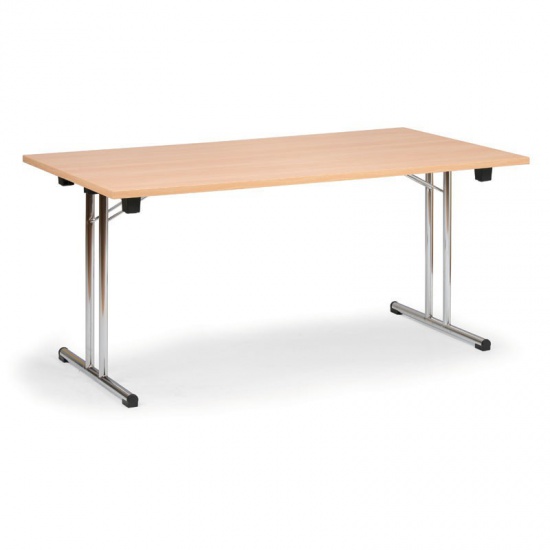 2 – židle kovová čalouněná konferenční  – 75 ks2 – židle kovová čalouněná konferenční  – 75 ks2 – židle kovová čalouněná konferenční  – 75 ksPopisRozměry  v mmIlustrativní obrázekmateriálové provedení: konstrukce z ocelových oválných trubek, povrchová úprava černou práškovou barvou, plastové koncovky nohou, čalounění – modrá barva, černé plastové kryta zad a sedáku,požadované parametry:nosnost min. 100 kg, stohovatelná 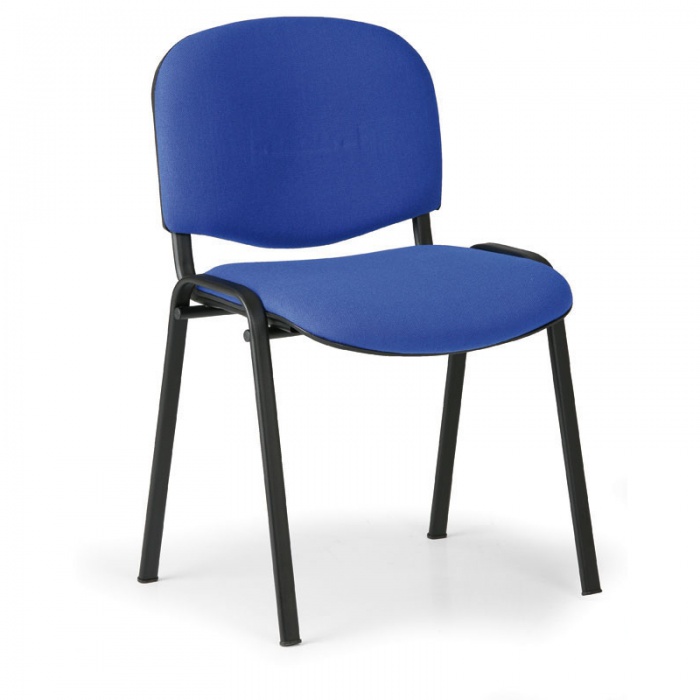 